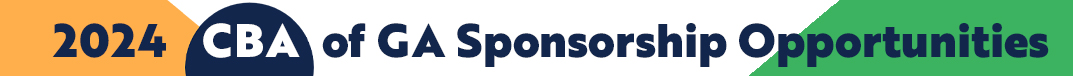 Reach top decision-makers at Georgia’s community banksCommunity Bankers Association of Georgia (CBA) offers approximately 70 professional development programs, networking events, advocacy events, virtual programs, and of course, our annual convention – CONNECT.  These opportunities bring together industry professionals and decision-makers from community banks across the state. Targeted marketing with CBA provides associate members the exclusive opportunity to network, build business and brand recognition, and reinforce your support of Georgia’s community banking industry.							           1-28-242024 Advocacy Update – Weekly email during the 2024 Georgia Legislative Session - $2,0002024 ICBA Capital Summit – Dinner for CBA Attendees | Spring 2024 | Washington, DC 4 sponsors @ $2,000 each - SOLD2024 Town Hall Talk Tours | Spring 2024 | 3 Locations | Meetings in 3 locations; Regional information, networking, refreshments, legislative updates; 1 representative per sponsor3 sponsors @ $2,500 each - SOLD2024 Topgolf Showdown | 2 Locations: Buford | April 25, 2024 and Atlanta | August 8, 2024 All levels include 3 hours of golf, food, unlimited non-alcoholic drinks, recognition at event and in CBA materials. Party of Fore - $1,000 – 4 players, 8 drink tickets, logo on monitorsPar Partners - $500 – 2 players, 4 drink tickets, logo on monitors Player of the Year - $250 - 1 player, 2 drink tickets, logo on monitors 2024 Sporting Clay ShootsSouth: Charlie Curry Memorial Clay Shoot - Wynfield Plantation, Albany | September 26, 2024North: Chuck Harwell Memorial Clay Shoot – Burge Plantation, Mansfield | October 24, 2024Pricing Per Clay Shoot: Premier Sponsor: $2,000 		4 shooters, 2 station sponsor signs, table at registrationDrink Sponsor: $500			Ride & deliver drinks Eye & Ear Protection: $500		Tabletop -distribute onsite 12 Gauge Sponsor: $750 		4 shooters, 1 station sponsor sign20 Gauge Sponsor: $500 		2 shooters, 1 station sponsor sign28 Gauge Sponsor: $250 		1 shooterMorning Prize Sponsor: $750		1 shooter & prize presentation Afternoon Prize Sponsor: $750		1 shooter & prize presentation Cart Sponsor: $1,500			2 shooters & signs on carts2nd Annual CBA Day at the Braves Outing | August 24, 2024 7:20 pm | Atlanta Braves vs Washington Nationals | Hank Aaron Terrace Bring the family, entertain clients, and enjoy time at the home of the 2021 World Series Champions – the Atlanta Braves.  Pre-game tailgate party for bankers and sponsors.  Watch the game together in a private area at Truist Park.  Over 140 tickets were sold for the first annual event in September 2023. 10 sponsors @ $2,000 each (9 of 10 sold) ANNUAL CONVENTION & MINI-TRADE SHOW 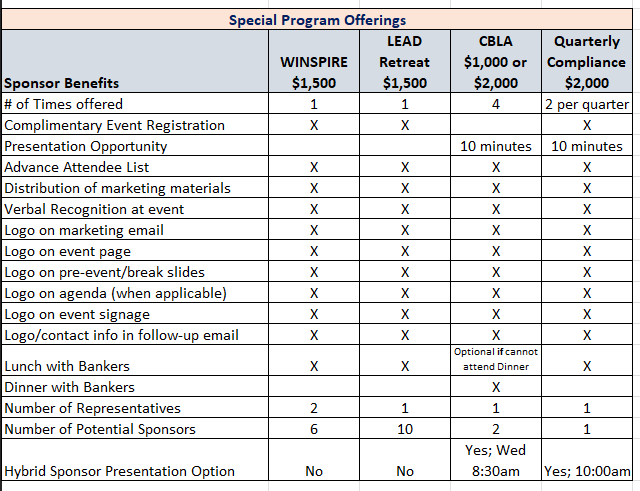 2024 Community Bankers Leadership Academy (CBLA)| 4 Sessions | Macon/AtlantaQ1 – March 2024 | Q2 – May 2024 | Q3 – August 2024 | Q4 – October 2024March 5-6, 2024 | April 30 – May 1, 2024 | August 13-14, 2024 | October 1 -2, 2024Network with 15-20 bankers over dinner/lunch - $1,000 co-sponsor or exclusive - $2,000LEAD Retreat – Fall 2024 | Location TBDEngage with bankers advancing in their careers. This interactive session offers numerous networking opportunities.Limit 10 sponsors - $1,500 each; includes 1 registration WINSPIRE | Date & Location TBDCBA’s popular Women in Banking program; Limit 6 sponsors - $1,500 each; includes 2 registrationsCBA’s Quarterly Compliance Program –Compliance Professionals Package   2 Sessions Each Quarter| Sponsorships per quarterly session - $2,000February 6 – 7, 2024 | May 15-16, 2024 | September 25-26, 2024 |December 10-11, 2024 Limit 1 feature sponsor per quarter – eat lunch with students; includes 10-minute presentationBanker Regulatory Forum | 2 In Person Sessions | Compliance; 2 Co-Sponsors – $3,000 each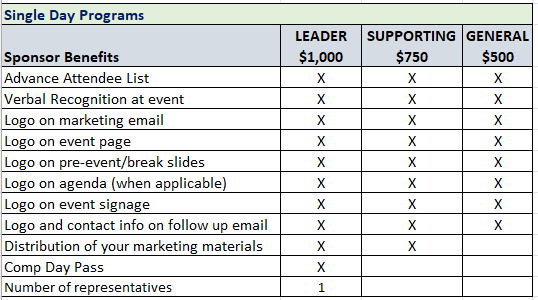 Single Day Programs Include:Safe Deposit Box Operations: February 21, 2024BSA/AML Forum:  February 22, 2024Creating a Culture of Performance: April 9, 2024Loan Operations Manager – RAP: April 2024ISO Information Security RAP: May 21, 2024Loan Operations Manager RAP:  August 8, 2024Retail Banking Leadership 1 & 2: September 17, 2024Retail Banking Leadership 3 & 4: October 3 & 4, 2024BSA Regulator Forum: December 5, 2024IT Management RAP:  TBDEssentials of Banking Series$500 per session OR - $1,000 for all 4: Includes logo in marketing materials, verbal recognition, attendee listEssentials of Banking: Part 1 – February 8, 2024Essentials of Banking: Part 2 – March 7, 2024Essentials of Banking:  Part 3 – April 11, 2024Essentials of Banking:  Part 4 – May 16, 2024HR/Talent Development RAP Sessions$500 per session: Includes logo in marketing materials, verbal recognition, attendee listHR Rap Session: March 1, 2024			- HR Rap Session: July 19, 2024HR Rap Session: October 18, 2024		- HR Rap Session: December 6, 2024** NEW ** Frontline Training Package: Virtual - 6 Topics$1,000 per session: Includes logo in marketing materials, verbal recognition, attendee list. Watch for more information! 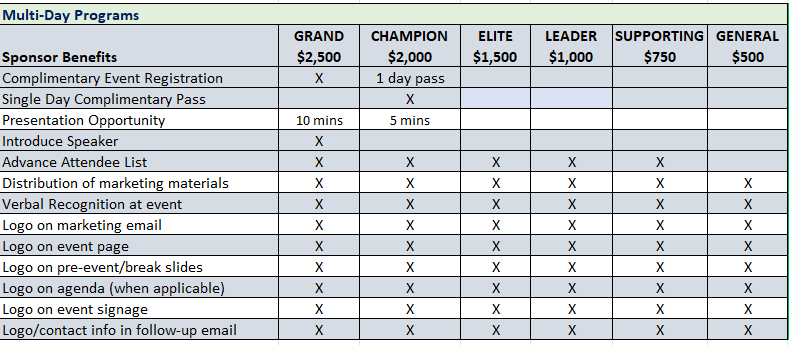 Schools and Multi-Day Programs Include:Credit Analysis, Part 1: February 13 & 14, 2024Credit Analysis, Part 2: March 12 & 13, 2024 NEW: Compliance Deep Dive: March 19-20, 2024BSA/AML/CFT Fundamentals:  April 9 – 11, 2024 (min sponsorship of $1,000)NEW: CRA Workshop: June 11 – 12, 2024Cyber Risk Summit: August 7 -9, 2024Cyber Risk Summit Exhibits: Limit 10; $1,500 each – includes 1 registrationCommercial Lending Bootcamp: October 22-24,2024Consumer/Retail School: October 1-4, 2024Human Resources & Talent Development Conference: May 6 – 8, 2024HR/TD Exhibitors – Up to 5: $1,500; includes 1-day registrationAdvanced BSA/AML/CFT School:  August 19 – 23, 2024 (min sponsorship of $1,000)Fintech/Innovation Program | Date TBD: Visionary	$3,000    	Exhibit and 2 registrations      Champion	$2,000            	Exhibit and 1 registration        Elite 	$1,500               1 registration   BSA Regulator Forum & Fundamentals Bundle: BSA Regulator Forum: February 22, 2024BSA Regulator Forum: December 5, 2024BSA Fundamentals: April 9 – 11, 2024 $1,500 sponsorship available for all 3*** Sponsorships that include registrations must be registered 30 days prior to the event in order to participate. ***
** NEW THIS YEAR! Blue Ribbon Single Day Program Sponsorships**Professional Development programs can be found on CBA’s website www.cbaofga.com. For single day programs, enjoy exposure to a variety of audiences by choosing a General Sponsorship for $500. This includes your logo on the CBA website, verbal recognition at event and logo/website distributed to attendees. ** NEW ** Tracy Strozier Memorial Scholarship for CBA Leadership AcademyThis scholarship is in memory of Tracy Strozier, a BankSouth employee and participant in the 2023 CBLA class, who passed away unexpectedly.  The scholarship will be awarded to a deserving banker who wishes to further his or her career by participating in the 2024 CBA Leadership Academy. The 2024 scholarship will go to a BankSouth employee and beginning in 2025, the scholarship will be open to all CBA bank members. Investment of $2,000 includes logo on marketing materials, CBA website and to 2024 CBLA participants. LinkedIn Sponsorship:  This unique sponsorship works like this:  The CBA CEO will call on banks throughout the year, dropping off a small gift (provided by sponsor).  He will then take photos of the bank or CEO and tag your company on LinkedIn. Most posts range from 1,500 – 4,000 views. Exclusive sponsorship. Available: January 1 – June 30, 2024: $2,500 | July 1 – December 31, 2024: $2,500CBA Committee Meeting Sponsorships| In-Person or Virtual Education, AG Committee, Marketing/Communications, LEAD, Innovation, Member Services Current Opportunities:Innovation Committee Meeting Co-Sponsor - $1,000 Marketing Committee/Roundtable Co-Sponsor - $1,500Board Planning Session: Fall 2024 Virtual  (limit 3 sponsors) - $5,000 each – includes 10-minute presentation during meeting. 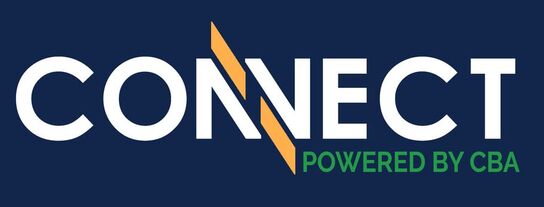 2024 SPONSORSHIP OPTIONSAnnual Convention & Mini-Trade ShowJune 5 – 9, 2024 | The Ritz CarltonAmelia Island, FL CBA’s Annual Convention is a great opportunity to meet, visit and network with CEOs, senior managers and directors to promote your company’s services and image. SPONSORSHIP BENEFITSRecognition commensurate with sponsorship levelAdvanced attendee rosterSignage of sponsorship Listing in Georgia Communities First magazine as a sponsorCompany listed as sponsor in CBA Today weekly e-newsletterCompany listed in “Know Before You Go” email prior to the eventSponsor ribbon for name badgeRecognition during General Session(s)Recognition on conference website pages, clickable to company’s URLExposure on CBA social mediaPremium • $10,000	Options include:Chairman’s Reception/Dinner Co-Sponsor (3) Premium Package includes 60-second commercialExecutive • $5,000Options include:Thursday Night Event (2) 				Board Appreciation Dinner (3) Deluxe • $3,000Options include:Snack Bags at Registration Desk WiFi Convention Tote Bags Breakfast Buffet (2 of 3) Keynote Speaker Introduction (2 of 3)Saturday Night Entertainment Co-Sponsor (1 of 2)Thursday Night Dessert (2 of 3) Convention Swag Item (1) Thursday Night Hosted Beer & Wine (3 of 3) Classic • $2,000Options Include:Mid-Morning Refreshment Break (3) Continuous Morning Coffee (3) Name Tags Bottled Water Friday Beach Party (3 of 4) General: • $1,000Options Include:Standard General SponsorshipCash Prizes (3)Daily Promo Items (3) Room Drop (2 of 2) ** Preference may be given to past sponsors. 2023 sponsors have first right of refusal for the 2024 sponsorship opportunities.  See CBA’s Member Services department for questions. 		2024 Sponsorship Commitment Form   Name: Marketing Contact Name: (Person for CBA to contact relative to marketing materials) Company: Address: City, State, ZIP: Phone: 			                                                                 Email: Authorized Signature:				                           Date: Please list your sponsorship(s): □ ______________________________________________________________________________□ ______________________________________________________________________________□ ______________________________________________________________________________A deposit of 50% of the total cost of your selected sponsorship(s) is required when submitting this sponsorship agreement. The total cost of all sponsorships must be paid in full 30 days prior to event date. All conference sponsorships are non-refundable as we will market the names of the sponsors prior to the conference. PAYMENT METHOD: (please check the appropriate box)□ Please send me invoice for all. □ Please send me link to pay by credit card.Please email this information form and payment to: Lindsay Greene -  lindsay@cbaofga.com or call to discuss best options for your business - 770-541-0376. 						